SBP Consultation Feedback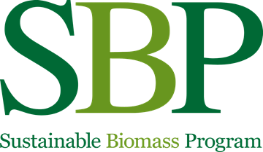 Consultation: Instruction Document 2E: SBP Requirements for Risk Based Approach for Biomass Category 2Your contact details: (Optional)name:organisation:email:Clause, page or section number of SBP documentCommentSuggested alternative